В ПЕРВУЮ ГОДОВЩИНУ КОНВЕНЦИИ ПРОТИВ ИСЧЕЗНОВЕНИЙ  МЕЖДУНАРОДНАЯ КОАЛИЦИЯ ПРОТИВ НАСИЛЬСТВЕННЫХ ИСЧЕЗНОВЕНИЙ  ВЫРАЖАЕТ ОЗАБОЧЕННОСТЬ  ПО ПОВОДУ ОТСУТСТВИЯ НОВЫХ РАТИФИКАЦИЙ23 декабря 2011 - Международная Коалиция Против Насильственных Исчезновений (ICAED) отмечает  сегодня  первую годовщину вступления в силу Международной Конвенции для защиты всех лиц от насильственных исчезновений (Конвенция). Новый Комитет по насильственным исчезновениям (Комитет) провел свою первую сессию в ноябре 2011 в Женеве, Швейцария. Члены ICAED, которые участвовали во встрече  между НПО и новым Комитетом, приветствуют  их желание сотрудничать с гражданским  обществом.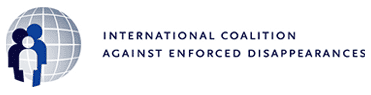 ICAED глубоко обеспокоен продолжащимся ростом случаев насильственных исчезновений во многих частях мира, о чем его организации-члены сообщили на международной конференции в Женеве в ноябре 2011 года.   Семьи и родственники  исчезнувших продолжают страдать от  разрушительного влияния насильственных исчезновений. Иронично, но еще только 10 государств ратифицировали  Конвенцию со времени вступления ее в силу в декабре 2010 года. Более того, из 30 государств только 12 признали компетенцию Комитета получать и рассматривать как индивидульные, так и межгосударственные  сообщения.ICAED призывает государства ратифицировать и полностью внедрить Конвенцию, и признать компетенцию Комитета в соответствии со статьями 31 и 32 Конвенции, что относится к критериям, озвученным в Универсальном периодическом обзоре. Она также призывает все государства адаптировать национальное внутренне законодательство с тем, чтобы вынести насильственно исчезновение в отдельный вид уголовно-преследуемого преступления и обеспечить предупреждение и пресечение этой практики.ICAED напоминает, что семьи жертв исчезновений из Латинской Америки были первыми, выступившими в поддержку Конвенции против насильственных исчезновений на  Конгрессе  FEDEFAM  в Сан Хосе , Коста Рика, в 1981 году . В завершение  2011 года,  принимая во внимание  прошлые достижения , ICAED  решает  расширить  усилия по интенсификации кампании по распространению основных  ценностей  Конвенции  в борьбе  против  ужасного преступления насильственнх исчезновений. ICAED продолжает сотрудничать с   созданной  30 лет назад  Рабочей Группой ООН по насильственным и недобровольным исчезновениям, чей мандат, основанный Декларацией ООН по защите всех людей от насильственных исчезновений 1992  года,   является   жизненно важным , особенно для тех государств, которые не ратифицировали Конвенцию.  ICAED также в равной степени  намеривается  работать с новым Комитетом по насильственным исчезновениям, чьим  мандатом является  внедрение  Конвенции в странах, которые ратифицировали ее. Контакт для масс медиа: МЭРИ АЙЛИН Д. БАКАЛСОMARY AILEEN D. BACALSOFocal PersonInternational Coalition Against Involuntary DisappearancesRooms 310-311 Philippine Social Science Center Bldg.Commonwealth Ave., Diliman, Quezon CityMobile Number: 00-63-9177924058